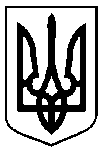 Сумська міська радаУПРАВЛІННЯ АРХІТЕКТУРИ ТА МІСТОБУДУВАННЯвул. Воскресенська, 8А, м. Суми, 40000, тел. (0542) 700-103, e-mail: arh@smr.gov.ua, код ЄДРПОУ 40462253НАКАЗ № 63-а м. Суми									         11.03.2021Відповідно до частини п’ятої статті 265 Закону України «Про регулювання містобудівної діяльності», керуючись пунктом 1.1 Розділу І, підпунктом 2.3.3 пункту 2.3, Розділу ІІ, підпунктом 3.2.37 пункту 3.2 Розділу ІІІ Положення про управління архітектури та містобудування Сумської міської ради, затвердженого рішенням Сумської міської ради від 27.04.2016 № 662-МР (зі змінами)НАКАЗУЮ:Присвоїти адресу: м. Суми, вул. Герасима Кондратьєва, 162, об’єкту нерухомого майна – нежитловому приміщенню (зблоковані гаражі літера «Е» загальною площею 159,7 кв. м., згідно з даними технічного паспорту), власник Приватне підприємство «Ява» (ЄДРПОУ 230820585) розташованого на земельній ділянці з кадастровим номером 5924788700:01:001:0402, після прийняття об’єкта в експлуатацію (декларація про готовність до експлуатації об’єкта СМ101210125705 від 29.01.2021).2. Рекомендувати заявнику у встановленому законодавством порядку внести відповідні відомості (зміни) до Державного реєстру речових прав на нерухоме майно.Начальник управління – головний архітектор							Андрій КРИВЦОВОлександра Кругляк 700 106Розіслати: заявнику, до справиПро присвоєння адреси об’єкту нерухомого майна (нежитловому приміщенню), що розташоване по        вул. Герасима Кондратьєва, 162,               м. Суми